REQUERIMENTO Nº 453/2019Requer Voto de Pesar pelo falecimento de Francisco Cervone, ocorrido no dia 6 de  julho, aos 82 anos de idade. Senhor Presidente, Nos termos do Art. 102, Inciso IV, do Regimento Interno desta Casa de Leis, requeiro a Vossa Excelência que se digne a registrar nos Anais desta Casa de Leis voto de profundo pesar pelo falecimento de Francisco Cervone, ocorrido no dia 07 de julho, aos 82 anos de idade. Requeiro, ainda, que desta manifestação seja dada ciência aos seus familiares, encaminhando cópia do presente à Rua Duque de Caxias – 537 – Centro CEP 13450-017 - Santa Bárbara d´Oeste – São Paulo. Justificativa:Conhecido carinhosamente como Chico Cervone, foi um dos fundadores da Indústria Têxtil Cermatex, uma das empresas mais tradicionais do ramo de tecelagem de Santa Bárbara d´Oeste.Era casado com Eliana Boldrini de Cillo Cervone com a qual teve os filhos Rafael, Roberta e Ricardo.Descendente de italianos que chegaram ao Brasil em 1897 durante a grande corrente imigratória, Chico Cervone sempre foi um empresário vibrante, à frente das mais diversas ações que ajudaram a construir uma Santa Bárbara d´Oeste forte e pujante.  Que Deus esteja presente nesse momento para lhes dar força e consolo. É, pois, este o Voto, através da Câmara de Vereadores, em homenagem póstuma e em sinal de solidariedade.Plenário “Dr. Tancredo Neves”, em 10 de  julho de 2.019. Celso Ávila-vereador-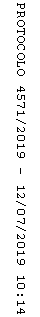 